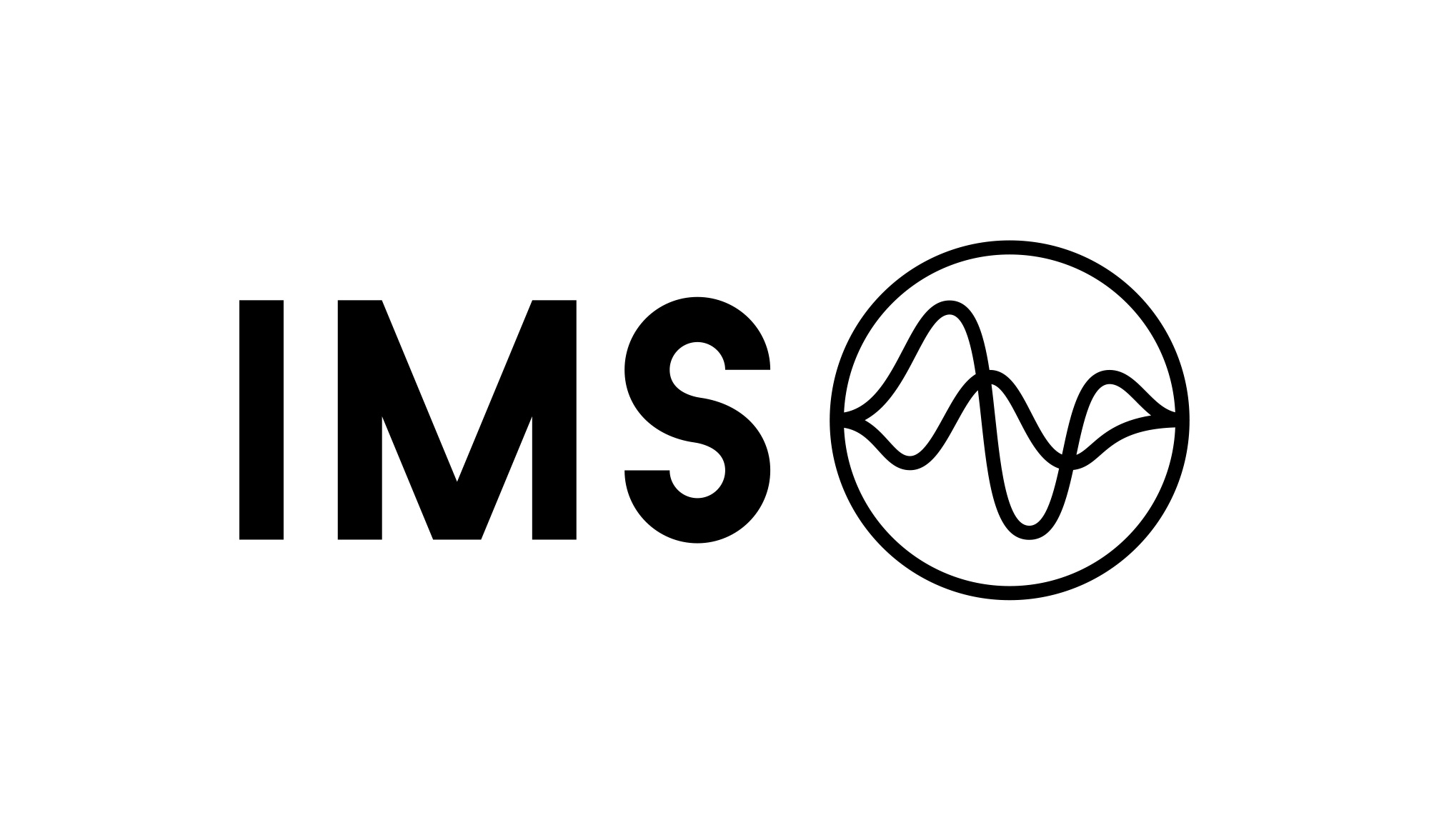 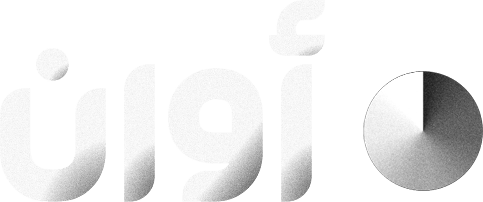 برنامج تدريب عبر الإنترنت لصحافيين من سوريااستمارة التقديمآخر موعد للتقديم: ١٥ تموز/يوليو ٢٠٢٢_______________________________________________________يقدّم "أوان" بالتعاون مع منظمة "دعم الإعلام الدولي"International Media Support (IMS) برنامجًا تدريبيًّا عبر الإنترنت يستهدف صحافيين من سوريا. ويهدف البرنامح إلى صقل المهارات المهنية لـ ٢٠ صحافيًا وصحافية وإلى تمكينهم من أداء أدوارهم وتعزيز قدرتهم على إنتاج محتوى مهني.يتألف البرنامج من ١٣ دورة، يمتدّ كلّ منها لما بين أسبوع وثلاثة أسابيع، ويُقدَّم باللغة العربية بواسطة مدربين محترفين، على أن تُختتم بإنتاج مادة معدّة للنشر مُرفقة بمنحة إنتاجية صغيرة، يليها تقديم شهادة إتمام من الجهتين المنظّمة والداعمة. تتناول الدورات المواضيع التالية:أساسيّات التفكير الصحافي أخلاقيّات وقوانين الإعلام + التمثيل الجندريتقدير المخاطر والسلامة في العمل الصحافيمنهجيّات البحث وأدوات التحقّق من الأخبارإنتاج الأخبارالكتابة الصحافيّة الإبداعيّةتقنيّات المقابلةالسرد القصصيصحافة الموبايلالبودكاستالنشر عبر وسائط التواصل الاجتماعيالصحافة البناءة والصحافة الحسّاسة للنزاعاتالصدمة النفسيّة في العمل الصحافيتشتمل كل دورة على محاضرات مسجلّة ومواد بصرية تفاعليّة ونقاشات مباشرة وتمارين وإشراف وتوجيه. وُيقدّر الوقت الذي يحتاج كلّ من المشاركين إلى تخصيصه بنحو ٥ ـ ٧ ساعات أسبوعيًا، بما في ذلك الوقت المخصّص للاطلاع على المواد التفاعليّة على المنصة التدريبيّة والتمارين والجلسات المباشرة. يُطلب من المشاركين إكمال الدورات التي يتضمن كل منها تمارين واختبارات صغيرة ينتقل بنتيجتها كلّ مشارك إلى الدورة التي تليها. تاريخ انطلاق البرنامج هو ٢٠ تموز/يوليو ٢٠٢٢ وتاريخ انتهائه هو ٩ كانون الأول/ديسمبر ٢٠٢٢.الموعد النهائي لتقديم الطلبات هو ١٥ تموز/يوليو ٢٠٢٢.على المتقدمين أن يمتلكوا سنة من الخبرة في العمل الصحافي على الأقل، وأن تتوافر لديهم شبكة إنترنت ذات سرعة كافية ليتمكنوا من المشاركة.ستقوم لجنة باختيار المشاركين، علمًا بأن عملية الاختيار قد تتضمن مقابلة عبر "زوم". يُرجى إرسال الاستمارة معبأة بالكامل إلى syria.onlinetraining@gmail.com على أن تقوم بكتابة اسم الشهرة متبوعًا بـ "برنامج تدريب" في عنوان الرسالة. الرجاء إرفاق الوثائق التالية مع الاستمارة.بيان بالدوافع: يوضح لماذا ترغب في إتمام التدريب عبر الإنترنت، وكيف ستحسّن المشاركة من خبراتك المهنية، وكيف تهدف إلى استثمار الوقت والجهد في هذا التدريب، وكيف تعتزم الاستفادة منه في المستقبل للدفع باتجاه تحسين ظروف الحياة في بيئتك الاجتماعية (٢٠٠ كلمة تقريبًا). سيرة ذاتية تفصيلية: تستعرض فيها خبراتك في مجال الإعلام، والخلفية التعليمية، بما في ذلك البرامج التدريبية وموضوعاتها وغير ذلك من الدورات التدريبية ذات الصلة، مع توفير معلومات لمرجعين أحدهما بمجال الإعلام (بما يشمل معلومات الاتصال).الاسمتاريخ الميلادالجنسالجنسيةبلد الإقامةالعنوانالبريد الإلكترونيالهاتف الجواليُرجى تقديم وصف وأمثلة عن عملك الذي تم إنتاجه في السابق: يجب إرفاق الأمثلة المكتوبة في صيغة ملفات مرفقة مع تقديم روابط لزيارتها. بالنسبة للأمثلة من منتجات الفيديو والإذاعة، يجب توفير روابط لزيارتها.يُرجى تقديم وصف وأمثلة عن عملك الذي تم إنتاجه في السابق: يجب إرفاق الأمثلة المكتوبة في صيغة ملفات مرفقة مع تقديم روابط لزيارتها. بالنسبة للأمثلة من منتجات الفيديو والإذاعة، يجب توفير روابط لزيارتها.هل لديك ارتباطات بمنظمات إعلامية تتعاون مع International Media Support و/أو "أوان"؟ إن كانت الإجابة نعم، نرجو التوضيح.هل لديك ارتباطات بمنظمات إعلامية تتعاون مع International Media Support و/أو "أوان"؟ إن كانت الإجابة نعم، نرجو التوضيح.هل قمت بإتمام دورات تدريبية في السابق؟ أين ومتى؟هل قمت بإتمام دورات تدريبية في السابق؟ أين ومتى؟لمعلوماتنا فحسب: كيف عرفت بهذه الدعوة للتقديم؟ لمعلوماتنا فحسب: كيف عرفت بهذه الدعوة للتقديم؟ 